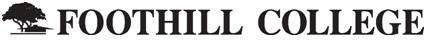 12345 El Monte RoadLos Altos Hills, California 94022650.949.7777 



Veterinary Technology and Assisting Program ReportFor Greater South Bay and Peninsula Region(Santa Clara and San Mateo Counties)November 2014CIP 2010: A program that prepares individuals, under the supervision of veterinarians, laboratory animal specialists, and zoological professionals, to provide patient management, care, and clinical procedures assistance as well as owner communication. Includes instruction in animal nursing care, animal health and nutrition, animal handling, clinical pathology, radiology, anesthesiology, dental prophylaxis, surgical assisting, clinical laboratory procedures, office administration skills, patient and owner management, and applicable standards and regulations.‡Based on EMSI crosswalk of the Classification of Instructional Programs (CIP) codes with Standard Occupational Classification (SOC) codes as published by the U.S. Department of Education. 
In 2014, the number of veterinary technology (veterinary/animal health technology/technician and veterinary assistant) jobs in Santa Clara and San Mateo Counties totaled 1,353. The Bureau of Labor Statistics (BLS) expects the total number of positions to increase by 5.6% over the next three years. Regional openings in 2014, which included created jobs and turnover, totaled 51. Completions in veterinary technology programs totaled 77 from two institutions, with an additional 152 completions from other related programs. These other programs are linked to multiple occupations and not all those who complete will enter the target occupations indicated in this report.*Based on total number of jobs for target occupations Santa Clara and San Mateo Counties.†Represents occupation density as compared to national average (national average=1).
**Openings include created jobs and turnover.†† Includes all regional programs applicable to target occupations.Veterinary Technology Occupation PerformanceRegional Breakdown for Veterinary Technology*Based on IPEDS data.
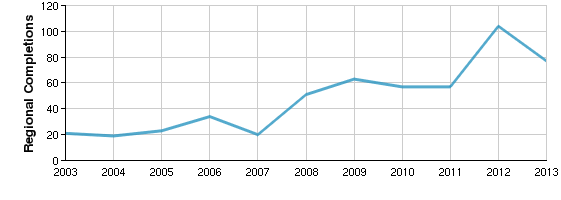  
Other regional programs may train individuals eligible for veterinary technology occupations, which are based on an occupation-program crosswalk developed by the Department of Education. Additional programs are offered at San Jose State University. As noted earlier, many postsecondary programs are linked to multiple occupations and not all those who complete the program will enter the target occupation. Target Occupations DemographicsThe demographics among those employed in veterinary technology occupations in Santa Clara and San Mateo Counties for 2014 show that the majority are women (68%) and nearly two-thirds are between the ages of 25-44 (60%). Gender Demographics (Regional)Age Demographics (Regional)
 Industries Employing Veterinary Technology OccupationsA number of industries in Santa Clara and San Mateo Counties employ those trained in veterinary technology. The following table represents a regional industry breakdown of the number of veterinary technology positions employed, the percentage of veterinary technology jobs employed by industry and the percentage veterinary technology jobs represent within all jobs by each industry. While veterinary services employed 74.1% of all regional veterinary technology positions in 2014, veterinary technology represents nearly half of the total jobs in that industry (46.9%). Compatible Occupations for Veterinary TechnologyIndividuals completing a veterinary technology program share many skills and abilities with other occupations. The Occupational Information Network (O*Net) identifies compatible occupations based on an analysis of overlapping knowledge, skills and ability. Additional education required for transition can range from short on-site training to advanced post-secondary degrees. The following table shows how much education might be needed to be employed in these compatible occupations.Top Ten Compatible Occupations for Veterinary Technology: Associate's or LessState Data SourcesThis report uses state data from the following agencies: California Labor Market Information Department 
Institution DataThe institution data in this report is taken directly from the national IPEDS database published by the U.S. Department of Education's National Center for Education Statistics. 
Completers DataThe completers data in this report is taken directly from the national IPEDS database published by the U.S. Department of Education's National Center for Education Statistics. 
Occupation DataEMSI occupation employment data are based on final EMSI industry data and final EMSI staffing patterns. Wage estimates are based on Occupational Employment Statistics (QCEW and Non-QCEW Employees classes of worker) and the American Community Survey (Self-Employed and Extended Proprietors). Occupational wage estimates also affected by county-level EMSI earnings by industry.Staffing Patterns DataThe staffing pattern data in this report are compiled from several sources using a specialized process. For QCEW and Non-QCEW Employees classes of worker, sources include Occupational Employment Statistics, the National Industry-Occupation Employment Matrix, and the American Community Survey. For the Self-Employed and Extended Proprietors classes of worker, the primary source is the American Community Survey, with a small amount of information from Occupational Employment Statistics. 
Industry DataEMSI industry data have various sources depending on the class of worker. (1) For QCEW Employees, EMSI primarily uses the QCEW (Quarterly Census of Employment and Wages), with supplemental estimates from County Business Patterns and Current Employment Statistics. (2) Non-QCEW employees data are based on a number of sources including QCEW, Current Employment Statistics, County Business Patterns, BEA State and Local Personal Income reports, the National Industry-Occupation Employment Matrix (NIOEM), the American Community Survey, and Railroad Retirement Board statistics. (3) Self-Employed and Extended Proprietor classes of worker data are primarily based on the American Community Survey, Nonemployer Statistics, and BEA State and Local Personal Income Reports. Projections for QCEW and Non-QCEW Employees are informed by NIOEM and long-term industry projections published by individual states.Veterinary/Animal Health Technology/Technician and Veterinary AssistantTarget Occupations‡Veterinary Technologists and Technicians (29-2056)Veterinary Assistants and Laboratory Animal Caretakers (31-9096)Target Occupation PerformanceTarget Occupation PerformanceTarget Occupation Performance1,353*5.6%*$18.37/hrJobs (2014)Growth (2014-2017)Median EarningsNational Location Quotient: 0.81†National: 8.3%National: $13.11/hrRegional Openings (2014) **51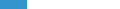 Regional Program Completions (2013)77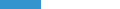 All Regional Completions for Target Occupations†† (2013)229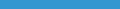 Target OccupationsRegional Openings (2014)Median Hourly EarningsGrowth (2014-2017)Veterinary Technologists and Technicians (29-2056)22$21.117.4%Veterinary Assistants and Laboratory Animal Caretakers (31-9096)29$16.494.3%County Name2014 Jobs2017 Jobs2014 Annual OpeningsMedian Hourly Earnings2014 National Location QuotientSanta Clara83988030$17.950.69San Mateo51454821$19.091.13Total1,3531,42851$18.37Regional Veterinary Technology and Assisting Training ProvidersRegional Veterinary Technology and Assisting Training Providers277*InstitutionsCompletions (2013)InstitutionDegreesCertificatesTotal CompletionsFoothill College40040Carrington College California-San Jose37037Related Regional programs Allowing Entry to Veterinary TechnologyRelated Regional programs Allowing Entry to Veterinary Technology2229Programs (2013)Completions (2013)Program20092010201120122013Health Services/Allied Health/Health Sciences, General (51.0000)99122120137152Veterinary/Animal Health Technology/Technician and Veterinary Assistant (51.0808)63575710477Gender                                      % of TotalMale32%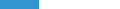 Female68%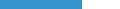 Age                                      % of Total14-181%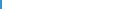 19-2416%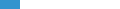 25-4460%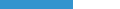 45-6422%65+1%Inverse Staffing Patterns (Regional)Inverse Staffing Patterns (Regional)Inverse Staffing Patterns (Regional)Inverse Staffing Patterns (Regional)IndustryOccupation Group Jobs in Industry (2014)% of Occupation Group in Industry (2014)% of Total Jobs in Industry (2014)Veterinary Services (541940)1,00274.1%46.9%Research and Development in the Physical, Engineering, and Life Sciences (except Biotechnology) (541712)1249.2%0.4%Colleges, Universities, and Professional Schools (611310)1219.0%0.4%Research and Development in Biotechnology (541711)272.0%0.4%Colleges, Universities, and Professional Schools (State Government) (902612)141.1%0.3%RankRankOccupationMedian Hourly Earnings2014 Jobs2014-2017 Change2014-2017 Estimated Annual Openings11Respiratory Therapy Technicians$33.59333122Medical and Clinical Laboratory Technicians$27.111,3261526633Cardiovascular Technologists and Technicians$28.1521122844Nuclear Medicine Technologists$56.39686255Radiologic Technologists$43.291,087843366Diagnostic Medical Sonographers$55.84311411477Dental Hygienists$51.032,1031287488Physical Therapist Aides$14.52316301399Pharmacy Technicians$21.352,15068331010Postal Service Clerks$26.19465 (40)5Data Sources and Calculations:Data Sources and Calculations:Data Sources and Calculations:Data Sources and Calculations:Data Sources and Calculations:Data Sources and Calculations:Data Sources and Calculations: